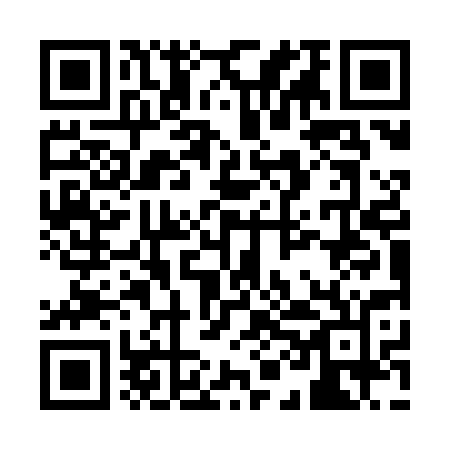 Prayer times for Crooked Island, BahamasWed 1 May 2024 - Fri 31 May 2024High Latitude Method: NonePrayer Calculation Method: Muslim World LeagueAsar Calculation Method: ShafiPrayer times provided by https://www.salahtimes.comDateDayFajrSunriseDhuhrAsrMaghribIsha1Wed5:046:2412:544:187:248:402Thu5:036:2312:544:177:258:403Fri5:026:2312:544:177:258:414Sat5:016:2212:544:177:268:415Sun5:016:2112:544:167:268:426Mon5:006:2112:534:167:268:437Tue4:596:2012:534:167:278:438Wed4:586:2012:534:167:278:449Thu4:586:1912:534:157:288:4510Fri4:576:1812:534:157:288:4511Sat4:566:1812:534:157:298:4612Sun4:556:1712:534:157:298:4613Mon4:556:1712:534:147:308:4714Tue4:546:1712:534:147:308:4815Wed4:536:1612:534:147:318:4816Thu4:536:1612:534:147:318:4917Fri4:526:1512:534:137:328:5018Sat4:526:1512:534:137:328:5019Sun4:516:1512:534:137:328:5120Mon4:516:1412:534:137:338:5121Tue4:506:1412:544:137:338:5222Wed4:506:1412:544:137:348:5323Thu4:496:1312:544:127:348:5324Fri4:496:1312:544:127:358:5425Sat4:486:1312:544:127:358:5526Sun4:486:1312:544:127:368:5527Mon4:486:1212:544:127:368:5628Tue4:476:1212:544:127:378:5629Wed4:476:1212:544:127:378:5730Thu4:476:1212:554:127:378:5731Fri4:466:1212:554:127:388:58